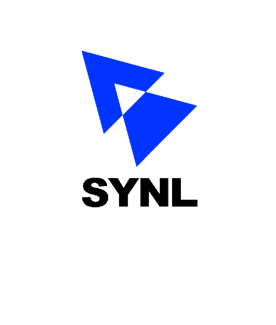 沈阳材料科学国家（联合）实验室 仪器设备费申请书收件日期受理编号申 请 人：所属部门：电子邮箱：联系电话：设备名称：预算金额：设备类别请按信息表里勾选的资助类别填写请按信息表里勾选的资助类别填写填报日期：基本信息基本信息基本信息基本信息申请部门设备负责人职    称联系电话E-mail设备信息设备信息设备信息设备信息设备名称主要功能技术参数资助类别（请选择）公共仪器设备购置公共仪器设备购置资助类别（请选择）共享仪器设备购置共享仪器设备购置□资助类别（请选择）专有仪器设备研制专有仪器设备研制□资助类别（请选择）现有仪器设备功能扩展、技术升级与改造现有仪器设备功能扩展、技术升级与改造□申请年度预算经费（万元）必要性概述（1500字以内）必要性概述（1500字以内）必要性概述（1500字以内）必要性概述（1500字以内）提纲：重点说明该仪器设备对国家实验室（或相关研究部）科学研究工作的重要性、先进性与必要性，国内外有关该设备使用情况以及国家实验室（或研究部）需求与使用分析等。提纲：重点说明该仪器设备对国家实验室（或相关研究部）科学研究工作的重要性、先进性与必要性，国内外有关该设备使用情况以及国家实验室（或研究部）需求与使用分析等。提纲：重点说明该仪器设备对国家实验室（或相关研究部）科学研究工作的重要性、先进性与必要性，国内外有关该设备使用情况以及国家实验室（或研究部）需求与使用分析等。提纲：重点说明该仪器设备对国家实验室（或相关研究部）科学研究工作的重要性、先进性与必要性，国内外有关该设备使用情况以及国家实验室（或研究部）需求与使用分析等。签字与审批签字与审批研究部推荐意见负责人（签字）：                                年    月    日实验室预算工作小组意见负责人（签字）：                                年    月    日实验室主任审批意见负责人（签字）：                                年    月    日